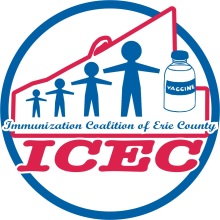 Immunization Coalition of Erie County Meeting MinutesJune 20, 2019 - 11:30 am-1:00 pmErie County Department of Health 2nd Floor Conference RoomWelcome and Introductions – Chair, KevinKevin welcomed everyone to the meeting promptly at 11:30. Members introduced themselves and   shared their favorite flavor of Popsicle. Banana was the most popular by a wide margin.Welcome to Tanya Fetzner. She is the new outreach worker for the health department. Review of the Minutes – Chair, KevinThe minutes from the March 21, 2019 meeting were approved as written.Ice Breaker – Co-Chair, Shannon & KevinTrivia – What disease was the focus of research during WWII because of the number of soldiers it killed during WWI? Polio? Measles? Influenza? Chicken Pox? Did you really think we could have an ICEC meeting where flu was not discussed? Of course, the answer is influenza!               Two NCAA basketball teams during the 1988-89 season played multiple games without any spectators due to an outbreak of what vaccine preventable disease? Influenza? Haemophilus Influenza type B? Measles? Pertussis? Surprise, it wasn’t flu! It was Measles.                Which US president survived infections with smallpox, diphtheria, and malaria? Andrew Jackson? George Washington? Ulysses S. Grant? John Adams? The answer was The Father of Our Country, George Washington.    Kevin led a discussion/quiz on vaccine myths. Refer to:   https://news.psu.edu/story/175285/2009/08/04/medical-minute-true-or-false-quiz-vaccines               https://www.medicalnewstoday.com/articles/325371.php             https://www.publichealth.org/public-awareness/understanding-vaccines/vaccine-myths-       debunked/Kevin’s Korner – Kevin             Back to School Immunizations-brief discussion on requirements (refer to PA DOH handout). Encourage parents to get appointments made for 7th and 12th graders. Encourage providers to order vaccine to meet their demands.            NIAM activities – Kevin asked the members if any of the groups they represent have plans to observe National Immunization Awareness Month. There was no response. Kevin presented the following website for ideas on how they can observe NIAM.                                                https://www.cdc.gov/vaccines/partners/index.htmlShannon’s Corner-Shannon with special guest, Meghan              Measles- Pittsburgh has had 6 cases. Crawford county has had 1 case and Erie county has had 0 cases. Rabbis in the New York City outbreak areas have stated that there are no faith-based reasons why people cannot receive the MMR vaccine. Meghan spoke about the MMR vaccine’s safety, effectiveness and availability.    Measles Cases and Outbreaks.  Check the CDC website for up-to-the-minute information on the measles outbreak at www.cdc.gov/measles.  The rules for whom should get the vaccine was reviewed.    Visit Measles: For Travelers. Meghan provided a link and Kevin showed a clip of how and why measles is so dangerous. Read it in Seeker: https://apple.news/Ac5T5NAZcT8Wsnz1Js08dVA.                  SeaWolves Game/Logistics-Tuesday, August 13, 2019 with first pitch at 7:05pm. Gates open at 6:00pm. The ticket vouchers have been printed and are available for pick up at the Box Office. An email will be sent to all coalition members when they are available to pick up for distribution. The health department’s centralized location will serve as the distribution point. Update radio advertisement-It was agreed that the radio slots should be updated to promote the game Aug. 13 that ICEC is sponsoring. Sonya and Kevin agreed to take care of this. Ticket distribution partners- Kevin suggested that the Hamot Health Foundation’s “Count Me In” could use some of the vouchers as incentives as volunteers interview the community to assess the needs of the neighborhood/community. Game night set-up and volunteers-Set-up time is 5:30pm. SeaWolves will provide table and 2 or 3 chairs. ECDH supplies 3 nurses, 1 outreach worker, tablecloth, copies of immunization schedules, information on ECDH immi clinics and ICEC, and hot topics. All coalition members are welcome to help set up and interact with fans.Game night information/handouts-Jeanne and Melissa stated they may be able to apply for a grant through Pfizer to purchase incentives for fans to stop by our table and engage in conversation.Upcoming EventsPA Immunization Conference in Harrisburg is June 27, 2019.  Janet and Sonya will be representing the Coalition at the yearly PA Immunization Coalition meeting on June 26, 2019. We look forward to their report.                                                      Kevin provided the following information to the PAAAP.org representative regarding recent activities from the ICEC:ICEC UpdateOngoing planning for the Immunization Seminar to be held in Erie on October 25Promoting vaccines on ‘medibags’ at a large local pharmacyPromoting immunization on radio ads with AA baseball team Erie SeaWolvesSponsoring Immunization night at AA baseball team on August 13 for Immunization Awareness Month                 2019 Professional Immunization Conference in Erie is October 25, 2019.  “It’s Not Magic-It’s Immunizations” preparations are nearly complete. The program cover was designed by Wendy’s daughter and was shared with the membership.  The cost to attend varies and professional credits are available. Discussion from the Floor/For the Good of the Order  Nothing offered. Future Meeting-November 14, 2019 Elect your new chairperson.  Set meeting dates and locations. Meeting was adjourned at 12:45 with the reminder that “Vaccines are for all ages!”These minutes are humbly submitted by Karen Wiggers, BSN, RN.  Thank you.MEMBERS IN ATTENDANCEMEMBERS IN ATTENDANCEAmy Chevlier, Life Works, Erie Sharla Crockett, WIC Immi coordinatorSonya Shampoe, RN, ECDH PHN, VFC QIJacqueline Santiago, Erie Family CenterTonya Fetzner, ECDH Outreach workerJanet Strayer, RN, ECDH Public Health NurseMegan Haugh, Erie Family CenterMeghan White, MerckKevin Louis, Sanofi Pasteur   CHAIRShannon Wienczkowski, RN, QI, UPMC Hamot  Co-ChairMelissa Merante, Dist. Mgr. PfizerWendy Nielsen, ECDH Immunization SupervisorTim Nies, GlaxoSmithKlineKaren Wiggers, RN, ECDH Public Health Nurse      Jeanne Yohn, Pfizer